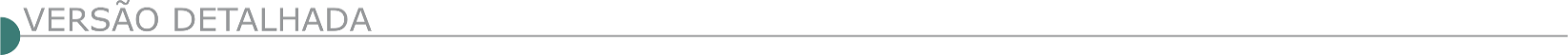 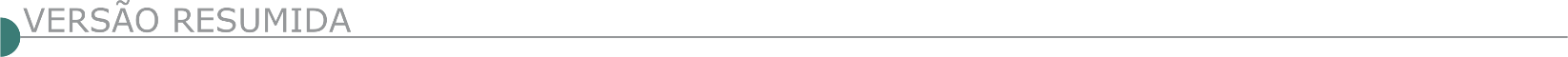 ESTADO DE MINAS GERAISPREFEITURA MUNICIPAL DE ATALÉIA - CONCORRÊNCIA N° 001/2024Objeto: Construção de 01 (uma) Unidade Básica de Saúde Tipo 1 em alvenaria, na Rua A, sem número, bairro Acari, Ataléia, nos termos da Resolução nº 9.196 de 05 de dezembro de 2023 da Secretaria de Estado de Saúde de Minas Gerais. Abertura: 09/05/2024 às 08:30 horas. Demais informações podem ser obtidas através do endereço eletrônico www.ataleia.mg.gov.br e também no prédio sede da Prefeitura Municipal de Ataléia, sala da CPL, localizada na Rua Governador Valadares, 112, Centro, CEP 39.850-000 - Ataléia/MG. Gilson Botelho Bastos – Prefeito do Município.PREFEITURA MUNICIPAL DE BURITIS - CONCORRÊNCIA ELETRÔNICA Nº 2/2024Objeto: Execução de recapeamento em micro revestimento asfáltico à frio, no município de Buritis - MG, com abertura prevista para o dia 31/05/2024, a partir das 09h00min, maiores informações site: www.buritis.mg.gov.br e https://ammlicita.org.br/. Tel.: (38) 3662-5256. Av. Bandeirantes, nº 723 - Bairro Centro.PREFEITURA MUNICIPAL DE CACHOEIRA DE PAJEÚ - CONCORRÊNCIA ELETRÔNICA Nº 001/2024Objeto: Reforma E Ampliação Do Prédio Da Farmácia Básica, se fará realizar através da plataforma eletrônica, site https://www.licitardigital.com.br. Início do recebimento das propostas: às 09h00mim do dia 24/04/2024. Término Do Recebimento Das Propostas: às 08h00mim do dia 09/05/2024. Início da sessão de disputa de preços: às 09h00 mim do dia 09/05/2024. O edital poderá ser obtido no site: https://www.licitardigital.com.br e através do site www.cachoeiradepajeu.mg.gov.br. Maiores informações poderão ser obtidas junto a Agente de Contratação, na prefeitura municipal em horário normal de expediente, das 08h00 às 14h00.PREFEITURA MUNICIPAL DE CAMPESTRE - PREGÃO ELETRÔNICO 014/2024Objeto: Execução de reforma do Poliesportivo I - Dr. Tancredo de Almeida Neves, sendo todo material empregado e mão de obra utilizada para os respectivos serviços correrão por conta da licitante contratada. Recebimento das Propostas: Das 08h do dia 25/04/2024 até às 08h30 do dia 10/05/2024. Abertura e julgamento das propostas: 10/05/2024 às 08h30. Início da sessão e disputa de preço: 10/05/2024 às 09h. Referência de tempo: horário de Brasília. Local Portal: Bolsa de Licitações do Brasil – BLL www.bll.org.br. Telefone de contato setor de licitação: (035) 3743-3067 – Obtenção do edital: www.campestre.mg.gov.br.PREFEITURA MUNICIPAL DE CONSELHEIRO LAFAIETE - PREGÃO Nº 012/2024Objeto: Aquisição de materiais de construção para realização de serviços de engenharia com mão de obra própria. Data de recebimento das propostas/documentação: de 24/04/2024, às 12:00h, até 08/05/2024, às 09:29h. Data de abertura: 08/05/2024, às 09:30h, na plataforma www.novobbmnet.com.br. Esclarecimentos pelo telefone (31) 3764-9801, ramal 1035, ou e-mail: licita.lafaiete@gmail.com. O edital poderá ser retirado nos sites: www.conselheirolafaiete.mg.gov.br e www.novobbmnet.com.br.PREFEITURA MUNICIPAL DE CONTAGEM - CONCORRÊNCIA ELETRÔNICA Nº 006/2024Objeto: Execução de obras de revitalização do pavimento, drenagem superficial e implantação de redes de drenagem em vias – programa asfalto novo, Contagem/Mg, lote 1 – regional eldorado, lote 2 - regional sede. Marcado para as 10:00hs do dia 16/05/2024, no site www.portaldecompraspublicas.com.br. A prefeitura de Contagem/Mg torna público, para conhecimento dos interessados, que fará realizar licitação, conforme acima. O edital e seus anexos, estarão disponíveis a partir do dia 30 (trinta) de abril de 2024, através dos sites www.contagem.mg.gov.br e www.portaldecompraspublicas.com.br. Informações: (31) 3391-7556 ou 3391-9352.PREFEITURA MUNICIPAL DE FREI INOCÊNCIO - CONCORRÊNCIA PRESENCIAL 004/2024Objeto: Execução de pavimentação da Av. Juscelino Kubistcheck e Rua dos Lírios, no Bairro Gameleira, com blocos sextavados intertravados de concreto e rede de drenagem urbana (3º Etapa). Julgamento: 13/05/24 às 13h30min. Maiara Oliveira Leite / Agente de Contratação. Compras e Licitações: (33) 3284-2686 / licitacao@freiinocencio.mg.gov.br.PREFEITURA MUNICIPAL DE GUANHÃES - SERVIÇO AUTÔNOMO DE ÁGUA E ESGOTO – SAAE - PREGÃO ELETRÔNICO Nº 004/2024 – 1ª RETIFICAÇÃOObjeto: Fornecimento de concreto usinado bombeável, cuja sessão pública acontecerá no dia 08/05/2023 às 08h30min, através da plataforma www.licitardigital.com.br. O edital retificado, anexos e detalhes da licitação encontram-se à disposição dos interessados, na Seção de Compras e Licitações, pelo telefone (33) 3421 1531, e-mail compras@saaeguanhaes.com.br ou pelo site oficial da autarquia www.saaeguanhaes.com.br.PREFEITURA MUNICIPAL DE INHAPIM - PREGÃO ELETRÔNICO SRP Nº 22/2024Objeto: Aquisição de muro de placa de concreto com 1,80 de altura e contratação de empresa para prestação de serviços de mão-de-obra para execução de ponte de concreto armado sobre vigas metálicas com dimensões (4,20m x 24,00), localizado no Córrego dos Teixeira. Abertura dia 09/05/2024 às 13:00 horas na sede da Prefeitura. Edital e seus anexos à disposição no site www.novobbmnet.com.br, no site da prefeitura e na Praça Alaíde Quintela Soares, nº 115, centro, Inhapim. Telefone: (33)3315-1511.PREFEITURA MUNICIPAL DE ITABIRA - REAVISO - PREGÃO ELETRÔNICO PMI/SMA/SUCON N° 176/2023Objeto: Reforma e cobertura da Quadra Esportiva do Bairro Pedreira, no Município de Itabira/MG. A data limite para recebimento, abertura das propostas e início da disputa do pregão será dia 09/05/2024 às 14h30min. O edital estará disponível através do site www.licitardigital.com.br, no endereço: www.itabira.mg.gov.br, ou poderá ser solicitado através do e-mail: contratositabira@yahoo.com.br, de 12h as 17h.PREFEITURA MUNICIPAL DE ITAVERAVA - CONCORRÊNCIA ELETRÔNICA Nº 001/2024Objeto: Aquisição de (CBUQ) e emulsão RR-2C para a prefeitura de Itaverava-MG, abertura dia 10/05/2024 ás 09:00 horas no seguinte endereço: https://itaverava.licitapp.com.br/, maiores informações no site www.itaverava.mg.gov.br.PREFEITURA MUNICIPAL DE JACUÍ - CONCORRÊNCIA Nº 03/2024Objeto: Execução da obra de construção de Muro de Arrimo na Escola Municipal Padre Paulo Expedito de Souza, no Município de Jacuí/MG. A abertura será dia 10/05/2024, às 09:00, Plataforma AMM Licita www.ammlicita.org.br. Edital completo e demais informações - www.jacui.mg.gov.br - Tel: (35) 3593-1250. PREFEITURA MUNICIPAL DE LAVRAS - NOVA DATA - PREGÃO ELETRÔNICO N° 032/2024Objeto: Pavimentação asfáltica em CBUQ. Em diversos logradouros do município, com fornecimento de mão de obra, equipamentos e material. Recebimento das propostas: até o dia 10/05/2024 às 10:00horas. Início da sessão de disputa às 10:15hs do dia 10/05/2024. Site www.portaldecompraspublicas.com.br. O Edital encontra-se na sede da Prefeitura Municipal, à Av. Dr. Sylvio Menicucci, nº 1575, Bairro Presidente Kennedy, pelo site www.lavras.mg.gov.br; www.portaldecompraspublicas ou Portal Nacional de Compras Pública - PNCP Telefax: (35)3694-4021.PREFEITURA MUNICIPAL DE LIMA DUARTE - CONCORRÊNCIA ELETRÔNICA Nº 1/2024Objeto: Executar a recuperação de 40,00m da Rua Prefeito Antônio Marciano de Paula Filho, com obras complementares, no bairro Piúna, que irá complementar a execução de obras de recuperação do pavimento, drenagem pluvial por meio de dissipadores de energia (escadas hidráulicas) e contenção do tipo gabião, a fim de restaurar a funcionalidade e garantir a segurança da comunidade, conforme especificações técnicas no edital. DA SESSÃO VIRTUAL DA CONCORRÊNCIA ELETRÔNICA: DIA 22/05/2024 HORÁRIO: 09h30min (horário de Brasília/DF) ENDEREÇO VIRTUAL: www.portaldecompraspublicas.com.br. ENVIO DE PROPOSTAS E DOCUMENTOS: Até às 09 horas e 29 minutos, do dia 22/05/2024. Informações sobre o edital estão à disposição dos interessados no site http://www.limaduarte.mg.gov.br/, com a CPL, na Praça Juscelino Kubitschek, 173 - em horário comercial ou pelo telefone (32) 3281.1282 e/ou pelo e-mail licitacao@limaduarte.mg.gov.br.PREFEITURA MUNICIPAL DE MOEDA - ALTERAÇÃO - CONCORRÊNCIA ELETRÔNICA Nº 3/2024Objeto: Execução de pavimentação asfáltica na Rua Padre Osório na comunidade de Tapera, visando atender demanda da Secretaria de Infraestrutura do Município de Moeda/MG. Fica alterada a data de abertura do certame para o DIA 09/05/2024 às 09hs. Errata disponível na íntegra no site: www.moeda.mg.gov.br. Maiores informações no telefone: (31) 3575-1135 ou e-mail: licitacao@moeda.mg.gov.br.PREFEITURA MUNICIPAL DE MONTE SANTO DE MINAS - CONCORRÊNCIA ELETRÔNICA Nº 6/2024Objeto: Execução, sob o regime de empreitada por preço global, de obras de recapeamento asfáltico em CBUQ - concreto betuminoso usinado a quente em diversas vias públicas da sede do município, divididas 03 (três) lotes, tudo conforme projetos, planilhas orçamentárias de custos, cronogramas físico-financeiros, memoriais descritivos e demais anexos a este edital. A sessão pública de julgamento está prevista para o dia 13/05/2024 as 08:30 horas Plataforma de Licitações ON LINE da AMM - Associação Mineira dos Municípios, através do endereço eletrônico https://ammlicita.org.br. O edital e outros anexos estão disponíveis no Portal Nacional de Contratações Públicas (PNCP), na Plataforma de Licitações ON LINE da AMM - Associação Mineira dos Municípios, através do endereço eletrônico https://ammlicita.org.br e no sítio eletrônico da Prefeitura Municipal de Monte Santo de Minas/MG https://www.montesantodeminas.mg.gov.brPREFEITURA MUNICIPAL DE NOVA RESENDE  CONCORRÊNCIA Nº 09/24 Objeto: Executar obra de pavimentação asfáltica em CBUQ da Rua Vicente Tomé, em Nova Resende. Recebimento das propostas: 26/04/2024 a partir das 08:00hs até dia: 04/06/2024 às 12:00hs. Início da disputa dia 04/06/2024 às: 13:00hs. No site: www.ammlicita.org.br, dúvidas na sala de licitação, Rua Coronel Jaime Gomes, 80, Fundos, Centro em Nova Resende das 12:00 hs às 18:00hs, pelo e-mail licitacao@novaresende.mg.gov.br ou pelo telefone (35) 3562-3759. O edital estará no site www.novaresende.mg.gov.br. CONCORRÊNCIA nº 06/24Objeto: Execução de ampliação do Centro Municipal de Educação Infantil São João no Bairro Lavapés, na cidade de Nova Resende, com recursos de Indicação Nº95371-Secretaria de Estado de Governo-Transferência Especial, conforme projetos e planilhas dos serviços, memorial descritivo e no termo de referência - anexo IV deste edital. Recebimento das propostas: 22/04/2024 a partir das 15:00hs até dia: 29/05/2024 às 12:00hs, Início da disputa dia 29/05/2024 às: 13:00hs.No site: www.ammlicita.org.br, dúvidas na sala de licitação, Rua Coronel Jaime Gomes, 80, Fundos, Centro em Nova Resende das 12:00 hs às 18:00hs, pelo e-mail licitacao@novaresende.mg.gov.br ou pelo telefone (35) 3562-3759. O edital estará no site www.novaresende.mg.gov.br. CONCORRÊNCIA n°08/24Objeto: Executar obra de pavimentação asfáltica em CBUQ em um trecho da estrada que liga Nova Resende ao Distrito de Petúnia, com recursos próprios do Município, com fornecimento total de material, equipamentos e mão de obra qualificada, obedecendo as demais especificações constantes nos Anexos deste Edital. Recebimento das propostas: 26/04/2024 a partir das 15:00hs até dia: 04/06/2024 às 15:00hs, Início da disputa dia 04/06/2024 às: 15:30hs.No site: www.ammlicita.org.br, dúvidas na sala de licitação, Rua Coronel Jaime Gomes, 80, Fundos, Centro em Nova Resende das 12:00 hs às 18:00hs, pelo e-mail licitacao@novaresende.mg.gov.br ou pelo telefone (35) 3562-3759. O edital estará no site www.novaresende.mg.gov.br.PREFEITURA MUNICIPAL DE OURO BRANCO - CONCORRÊNCIA ELETRÔNICA Nº 14/2024Objeto: Prestação de serviços de pavimentação e drenagem no trecho da Rua Jose Mapa Filho, localizado no centro do município de Ouro Branco/Mg. As propostas poderão ser anexadas a partir das 08:00 horas do dia 25/04/2024 até as 08:00 horas do dia 05/06/2024. A sessão pública para disputa de preços será às 08:30 horas do dia 05/062024, na plataforma BLL - BOLSA DE LICITAÇÕES DO BRASIL - www.bll.org.br. A cópia do instrumento convocatório poderá ser retirada na plataforma da BLL, na Gerência de Licitação da Prefeitura ou no site oficial do Município de Ouro Branco - www.ourobranco.mg.gov.brPREFEITURA MUNICIPAL DE PIRANGUINHO - CONCORRÊNCIA ELETRÔNICA Nº 006/2024Objeto: Implementação de rede coletora de esgoto sanitário, atendendo a necessidade de saneamento básico no loteamento residencial popular no bairro Sossego para atender a secretaria de saúde e do Município De Piranguinho. Visita técnica a partir de 10/05/2024. Abertura: 14/05/2024 às 09:00 horas. Edital Pelo Site www.piranguinho.mg.gov.br. Mais informações pelo e-mail: licitacao@piranguinho.mg.gov.br - Tel: (35) 3644-1222.PREFEITURA MUNICIPAL DE RESENDE COSTA - CONCORRÊNCIA ELETRÔNICA Nº 003/2024Objeto: Execução da obra de pavimentação de vias do Povoado do Cajuru. Inf.: (32) 3354.1366 – ramal 214. Data: 09/05/2024 às 08:00h. Edital encontra-se à disposição dos interessados no site www.resendecosta.mg.gov.br ou e-mail licitacao@resendecosta.mg.gov.br.PREFEITURA MUNICIPAL DE RIO ACIMA - CONCORRÊNCIA ELETRÔNICA Nº 001/2024Objeto: obra de revitalização da Praça Santo Antônio. Abertura será dia 09/05/2024 às 09 horas, na Plataforma https://rioacima.licitapp.com.br. Edital disponível: https://rioacima.licitapp.com.br, www.prefeiturarioacima.mg.gov.br. Informações: licitação@prefeiturarioacima.mg.gov.br. (31) 3545.1286.PREFEITURA MUNICIPAL DE RIO PIRACICABA - RERETIFICAÇÃO - CONCORRENCIA PÚBLICA Nº 003/2024Objeto: Construção do centro comunitário do Distrito de Padre Pinto - Rio Piracicaba/MG. Retificação dos itens da planilha orçamentária. Data de Abertura das Propostas: dia 27/05/2024, às 08:30 horas, à Praça Coronel Durval de Barros, 52 - Centro - Rio Piracicaba-MG, Cep: 35.940-000.PREFEITURA MUNICIPAL DE SANTA CRUZ DO ESCALVADO - CONCORRÊNCIA Nº 010/2024Objeto: Execução de calçamento tipo bloquete em trecho da estrada publica vicinal na comunidade de Boa Vista, Zona Rural de Santa Cruz do Escalvado (MG), interessados que até o dia 10 de maio de 2024 às 09:00 horas. Maiores informações pelo telefone (31) 3883-1153, do Setor de Licitação. Santa Cruz do Escalvado, 23 de abril de 2024. PREFEITURA MUNICIPAL DE SÃO GERALDO - PREGÃO ELETRÔNICO Nº 14/2024Objeto: Prestação de serviços de calcetaria e assentamento de meios-fios em logradouros perímetro urbano e estradas rurais do Município nos termos da tabela abaixo. Data de início de recebimento de propostas: 22/04/2024 09:00 (horário de Brasília). Data fim de recebimento de propostas: 08/05/2024 09:00.PREFEITURA MUNICIPAL DE SÃO SEBASTIÃO DO ANTA - CONCORRÊNCIA Nº 1/2024Objeto: Pavimentação e drenagem de ruas de São Sebastião do Anta, conduzido pelo Agente de Contratação. Início de lançamento de propostas: 26/04/2024 às 08:00hs, final de lançamento de proposta: 17/05/2024 às 08:00hs - Início disputa: 17/05/2024, às 13:10hs. Edital/anexos no endereço eletrônico: www.gov.br/pncp/pt-br, na plataforma https://sistema.novobbmnet.com.br/orgaopromotor/editais - fone: 33 3315-7000.PREFEITURA MUNICIPAL DE SIMÃO PEREIRA - PREGÃO ELETRÔNICO Nº 7/2024Objeto: Contratação de empresa especializada em locação de veículos, máquinas e equipamentos, com o operador/motorista, abastecimento e manutenção por conta da contratada para atender as necessidades dos serviços públicos do Município de Simão Pereira-Mg. Tipo: menor preço por item, abertura das propostas: 09 de maio de 2024, Horário: 10:00h, no site www.bll.org.br. Os interessados poderão obter maiores informações no setor de licitações da Prefeitura Municipal de Simão Pereira, com sede na Rua Duarte de Abreu, nº 90, Bairro Centro, tel: (32) 3272-0521.PREFEITURA MUNICIPAL DE UBERABA - CONCORRÊNCIA Nº 17/2024Objeto: Execução de obra comum de engenharia para conclusão da construção do ambulatório animal, em atendimento à Secretaria da Saúde. Recebimento das propostas por meio eletrônico: A partir das 10h00 min do dia 24/04/2024. Fim do recebimento das propostas/início da disputa: Às 08h00 min do dia 10/05/2024. Abertura da sessão de disputa de preços: Às 09h00 min do dia 10/05/2024.Modo de Disputa: Aberto e Fechado. Valor estimado da licitação: R$ 804.862,20. Fonte de recursos: Lei Estadual n. 171/2023. Informações: O edital da Concorrência Eletrônica n° 17/2024 estará disponível a partir das 10h00 min do dia 24/04/2024 através dos seguintes acessos: Portal eletrônico oficial do Município de Uberaba/MG, pelo link: https://prefeitura.uberaba.mg.gov.br/portalcidadao. Portal Nacional de Compras Públicas (PNCP), pelo link: https://www.gov.br/pncp/pt-br. Plataforma eletrônica de licitações (LICITAR DIGITAL), pelo link: https://ammlicita.org.br/. Demais informações podem ser obtidas pelo telefone (34) 3331-2750 // 3331 - 2706 e/ou e-mail: licitacao.sms@uberaba.mg.gov.br.ESTADO DO MATO GROSSODNIT - SUPERINTENDÊNCIA REGIONAL EM MATO GROSSO - REABERTURA - PREGÃO Nº 506/2023Objeto: Execução dos serviços de manutenção rodoviária (Conservação/Recuperação) na Rodovia BR-242/MT, Trecho: Entr. MT-100(A)(Div. TO/MT) (São Félix do Araguaia) - Entr. BR-163/MT-242(B) (Sorriso), Subtrecho: Entr. MT-100(A)(Div. TO/MT) (São Félix do Araguaia) - Entr. BR-158(A)/MT-424, Segmento: km 0,00 - km 119,00, Extensão: 119,00 km, Código SNV: 242BMT0540 - 242BMT0550 (Versão 202301B), conforme condições estabelecidas no Edital e seus Anexos. Novo Edital: 24/04/2024 das 08h00 às 12h00 e de13h30 às 17h30. Endereço: Rua 13 de Junho, 1296 Centro-sul - CUIABA – MT. Entrega das Propostas: a partir de 24/04/2024 às 08h00 no site www.comprasnet.gov.br. Abertura das Propostas: 09/05/2024, às 15h30 no site www.comprasnet.gov.br.ESTADO DO RIO DE JANEIROPETRÓLEO BRASILEIRO S.ALICITAÇÃO Nº 7004269219Objeto: Fornecimento de bens e prestação de serviços, relativos a análise de consistência do projeto básico; Basic Endorsement - endosso técnico; elaboração do projeto executivo; elaboração de documentação "as-built"; construção civil; montagem eletromecânica; interligações entre as unidades escopos do contrato e off-site associados e comissionamento (preservação, condicionamento, testes, pré-operação, partida e operação assistida), assistência técnica, treinamentos e de todos os serviços necessários para o total término da obra e posterior partida das unidades, U-5700, U-6411, U-6310, U-6312 e subestações SE-2600 e SE-6321, que compõem o Projeto HIDW, assim como da Unidade de Hidrocraqueamento Catalítico - HCC (U-2400), incluindo a sua Subestação Elétrica (SE2400). Abertura das propostas: 23/07/2024 às 12:00 horas. Obs.: A consulta ao edital e o processamento da licitação serão realizados no portal www.petronect.com.brLICITAÇÃO Nº 7004269429Objeto: Fornecimento de bens e prestação de serviços, relativos a análise de consistência do projeto básico; elaboração do projeto executivo; construção civil; montagem eletromecânica; interligações; comissionamento (preservação, condicionamento, testes, pré-operação, partida e operação assistida), assistência técnica e treinamentos para implantação do escopo da UGH - Unidade de Geração de Hidrogênio (U-4710 e U-4730). Abertura das propostas: 23/07/2024 às 12:00 horas. Obs.: A consulta ao edital e o processamento da licitação serão realizados no portal www.petronect.com.br LICITAÇÃO Nº 7004269503Objeto: Fornecimento de bens e prestação de serviços, relativos a análise de consistência do projeto básico; elaboração do projeto executivo; elaboração de documentação "asbuilt"; construção civil; montagem eletromecânica; interligações; comissionamento (preservação, condicionamento, testes, pré-operação, partida e operação assistida), assistência técnica, treinamentos e de todos os serviços necessários para o total término da obra e posterior partida da Unidades URE, MDEA, AMÔNIA, e TAIL GAS (U-4200, U4400, U-4410, U-4430, U-4470, U-4490, U-6822 e SE-4200). Abertura das propostas: 23/07/2024 às 12:00 horas. Obs.: A consulta ao edital e o processamento da licitação serão realizados no portal www.petronect.com.br LICITAÇÃO Nº 7004269577Objeto: Fornecimento de bens e prestação de serviços, relativos a análise de consistência do projeto básico; elaboração do projeto executivo; elaboração de documentação "asbuilt"; construção civil; montagem eletromecânica; interligações; comissionamento (preservação, condicionamento, testes, pré-operação, partida e operação assistida), assistência técnica, treinamentos e de todos os serviços necessários para o total término da obra e posterior partida das Unidades HDT, UTAA e UTCR (U-2500, U-4130, U-4510, U4550, U-4570, SE-2500 e SE-4500). Abertura das propostas: 23/07/2024 às 12:00 horas. Obs.: A consulta ao edital e o processamento da licitação serão realizados no portal www.petronect.com.br- PUBLICIDADE –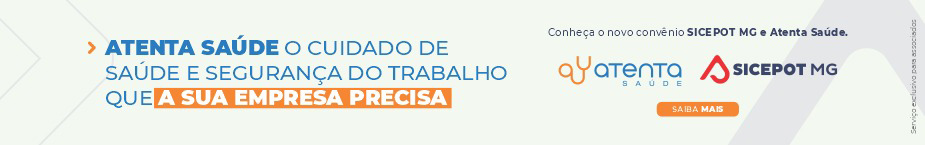 ÓRGÃO LICITANTE: COPASA-MGEDITAL: LICITAÇÃO Nº CPLI. 1120240051Endereço: Rua Carangola, 606, térreo, bairro Santo Antônio, Belo Horizonte/MG.Informações: Telefone: (31) 3250-1618/1619. Fax: (31) 3250-1670/1317. E-mail: Endereço: Rua Carangola, 606, térreo, bairro Santo Antônio, Belo Horizonte/MG.Informações: Telefone: (31) 3250-1618/1619. Fax: (31) 3250-1670/1317. E-mail: OBJETO: a execução, com fornecimento total de materiais e equipamentos, das obras e serviços de Melhoria do Sistema de Abastecimento de Água noMunicípio de Pedra Azul / MG.DATAS: 1.1 A Sessão de Recebimento dos Envelopes de nº 01 e Abertura dos Envelopes de nº 01, será realizada às 08:30 horas do dia 17 de maio de 2024Prazo de execução: 10 meses.VALORESVALORESValor Estimado da ObraCapital Social Igual ou SuperiorR$ 5.517.371,01-CAPACIDADE TÉCNICA: a) Recuperação de estrutura em concreto armado.CAPACIDADE TÉCNICA: a) Recuperação de estrutura em concreto armado.CAPACIDADE OPERACIONAL: a) Fornecimento e lançamento de concreto armado, com quantidade igual ou superior a 500 (quinhentos) m³; b) Armadura de aço para concreto armado com quantidade igual ou superior a 27.400 (vinte e sete mil e quatrocentos) kg; c) Base compactada para pavimento, com quantidade igual ouSuperior a 100 (cem) m³; d). Forma para estruturas de concreto com quantidade igual ou superior a 1.100(um mil e cem) m²; e) Recuperação de estrutura em concreto armado.CAPACIDADE OPERACIONAL: a) Fornecimento e lançamento de concreto armado, com quantidade igual ou superior a 500 (quinhentos) m³; b) Armadura de aço para concreto armado com quantidade igual ou superior a 27.400 (vinte e sete mil e quatrocentos) kg; c) Base compactada para pavimento, com quantidade igual ouSuperior a 100 (cem) m³; d). Forma para estruturas de concreto com quantidade igual ou superior a 1.100(um mil e cem) m²; e) Recuperação de estrutura em concreto armado.ÍNDICES ECONÔMICOS: CONFORME EDITAL. ÍNDICES ECONÔMICOS: CONFORME EDITAL. OBSERVAÇÕES: Para acesso ao sistema eletrônico, os interessados deverão credenciar-se pelo site www.copasa.com.br, obedecendo a todas as instruções nele contidas, antes da data de realização desta Licitação, definida no item 1.2 deste Edital. 1.4.2 Para o credenciamento deverá ser observado, especificamente, o item “Cadastro de Fornecedores” da página de instruções do site www.copasa.com.br. As informações complementares para credenciamento poderão ser obtidas pelos telefones: (31) 3250-1746 ou 3250-1597.OBSERVAÇÕES: Para acesso ao sistema eletrônico, os interessados deverão credenciar-se pelo site www.copasa.com.br, obedecendo a todas as instruções nele contidas, antes da data de realização desta Licitação, definida no item 1.2 deste Edital. 1.4.2 Para o credenciamento deverá ser observado, especificamente, o item “Cadastro de Fornecedores” da página de instruções do site www.copasa.com.br. As informações complementares para credenciamento poderão ser obtidas pelos telefones: (31) 3250-1746 ou 3250-1597.